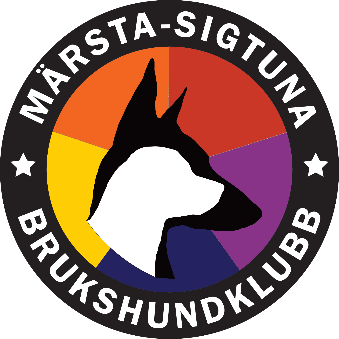 Verksamhetsberättelse Märsta Sigtuna Brukshundklubb 2023Märsta-Sigtuna Brukshundklubbs styrelse får härmed överlämna sin berättelse över verksamhet och förvaltning under verksamhetsåret 2023.   Styrelsen Verksamhetsåret 2023 har varit ett bra år med mycket aktiviteter som kurser, tävlingar och träningar i klubbens regi. Under året har styrelsen haft 8 protokollförda styrelsemöten plus årsmöte och 2 medlemsmöten. Vid årsskiftet hade klubben 283 medlemmar vilket är en ökning med 25 medlemmar. Klubben har varit representerad på distriktsmöten. HUS Sammankallande:Madelene BrobergIngela SandenskogKurserTotalt 22 kurser anordnades under året.
3 Valpkurser7 Allmänlydnadskurser1 Nybörjarkurs i rallylydnad1 Grundkurs i specialsök (kong)1 Fortsättningskurs i specialsök (kong)1 Brukspatrullkurs2 Brukslydnadskurser1 Skyddskurs1 Prova på kurs1 Clinic resursstarka hundar1 Första hjälpen kurs för hund2 Introduktionskurser i personspårUtbildningTowe Alperud och Josefine Bengtsson har gått tävlingsledarutbildningen med inriktning på lydnad.De är nu auktoriserade tävlingsledare för tävlingslydnad.TorsdagsträningarDe öppna torsdagsträningarna för alla medlemmar har fortsatt under året.Det har varit olika teman, och man har varit både på klubben och ute i samhället.StudiefrämjandetKlubben har under året haft ett samarbete med Studiefrämjandet när det gäller kurser och andra aktiviteter.Hundens veckaLördagen den 16/9 anordnade klubben en heldag med många olika hundaktiviteter.Förutom att visa upp olika tävlingsgrenar som man även fick prova på, så kunde man få sin hund fotograferad, och även testa en inkallningsutmaning med sin hund.Det serverades mat från grillen och fika fanns att köpa.Aktiviteter i samhälletKlubben har inlett ett samarbete med Märsta centrum där vi får tillgång till att träna våra hundar på deras område förutsatt att hundarna är kopplade.De ser bara positivt på att det är fler som rör sig i området och därigenom ökar tryggheten.I våras anordnade riksförbundet SISU ett event i Valsta där några av klubbens ekipage deltog, och barn fick stifta bekantskap med hundar.
Agility MSBKÅret 2023 gjorde vi, med stort engagemang och dedikation, en renovering av våra hopphinder. Renoveringen involverade både reparation och uppgradering av hopphindren. Resultatet blev ett agilityområde som inte bara var säkrare för våra fyrbenta vänner utan också estetiskt tilltalande och funktionellt.Lydnad 
SammankallandeJosefine BengtssonTowe AlperudTävlingar 
Under året har MSBK genomfört nedanstående tävlingar:04-05-2023 Startklass & Klass 1, Start 16 deltagare & Klass 1 6 deltagare17-06-2023 Startklass, Klass 1 & Klass 2, Start 12 deltagare, Klass 1 9 deltagare & Klass 2 4 deltagare22-08-2023 Startklass, Start 12 deltagare 01-10-2023 Startklass, Klass 1 & Klass 2, Start 19 deltagare, Klass 1 11 deltagare & Klass 2 8 deltagareVerksamhet
Under året har lydnadsgruppen planerat och genomfört 4st lydnadstävlingar med nöjda tävlanden och funktionärer. Två nya tävlingsledare i lydnad blev färdig examinerade, Towe Alperud och Josefine Bengtsson. Vi har haft tema tävlingslydnad på öppna torsdagsträningar och vi hade uppvisning på Hundens vecka. BruksgruppenMedlemmarBruksgruppen består av c:a 10 personer. SammankallandeAgneta FärneforsAnna WistedtTävlingar
Under året har MSBK genomfört nedanstående tävlingar:2023-06-11 Hkl sph 2023-09-10 Akl sph2023-10-08 Sök alla klasser. Deltagare i alla klasserP g a att åtkomsten till SBK tävling för närvarande ligger nere har vi inga uppgifter om antal deltagare/tävlingSamverkanInga träningstävlingar genomfördaVerksamhetUnder året har gruppen planerat och genomfört tre tävlingarGruppen har också upprätthållit den öppna brukslydnadsträningen på onsdagar MSBK har också under året fått fler som aktivt tränar mot brukset. Skotträningen startade under våren så fort det blev ljust från 18.30. Uppslutningen har även undre detta år (2023) varit mycket stor, vilket fortsatt visar vikten av att träna detta.Carolina Sandberg och Uma deltog på SM i skydd i Lindesberg 25-27/8 med en 7:e placering. Sara Fröse Köhler och Greta deltog på SM i Mondioring i Lindesberg 25-27/8. Sara representerade också Sverige på VM i Mondioring i Portugal och placerade sig på en hedrande 18:e plats. Greta går nu i en välförtjänt pension.ÖvrigtRepresentanter ur bruksgruppen hjälpte till på hundens dag med uppletande som aktivitetTjänstehundSammankallandeLorentz OgebjerTJH har stått till medlemmarnas förfogande med information och vägledning om befintliga utbildningar inom klubben, länet och närliggande län.Klubben har under året haft kontakt med många personer som har haft frågor om patrullhund och ett fåtal om räddningshund. Personerna har hänvisats till våra egna utbildningar och till distrikt där det finns planerade utbildningar. Detta gäller även räddningshund.MSBK TJH har under 2023 genomfört en traditionell patrullhundskur. Kursen påbörjades under hösten 2022.Totalt har 9 färdiga patrullhundsekipage levererats till FM/Hemvärnet. Detta har genererat 1000 kr/ekipage = 9 000 kr till MSBK.Vidare har ett anlagstester patrullhund HV genomförts.Rasutveckling SammankallandeLorentz OgebjerMSBK RUS har under 2023 inte genomfört någon Mentalbeskrivning Hund. Banan har uppdaterats enligt det nya regelverkets krav.Tack för hjälpen Den 12/12–2023 anordnade vi en ”Tack för hjälpen” kväll. Klubben bjöd på smörgåstårta, fika & mingel. En mycket lyckad kväll med runt 20st deltagare som på något sätt hjälpt till på klubbens tävlingar eller aktiviteter under året 2023.  Stuga
Den 13/5 hade vi den sedvanliga städdagen, då det fixades både ut och invändigt med efterföljande grillning och fika. Vi har ett lågt antal deltagare på denna städdag i år och önskar förbättra detta till kommande år. Efter sommaren har stora rummet i klubbstugan röjts från möbler och använts för träning och kurs. Under året har vissa brister i och på fastigheten åtgärdats så som ny kyl/frys, ny värmepump, nytt proppskåp samt lite övriga åtgärder med elen i stugan.  Föreningsbidrag I år fick vi 13 000kr i kontantstöd, som bland annat har gått till gräsklippning och el förbättringar i stugan.
Förutom det fick vi bidrag för användande av bajamajor och extra sopkärl, vid tävlingar.Kök Köket har varit öppet på våra tävlingar och lättare förtäring har då erbjudits.Fikaförsäljning har även varit öppen under vissa torsdagsträningar, hundens vecka och andra aktiviteter. Hederspriser På årsmötet 2023 utdelades hederspris till ”årets hund” i de olika grenarna för genomförda tävlingar under tävlingsåret 2022. Årets hund i de olika grenarna för 2022 års utförda tävlingar presenterades även på hemsidan. Mål 2023	 Under året har vi haft flera kurser, aktiviteter och tävlingar. 2023 års mål har uppnåtts, det vill säga: Vi har erbjudit träningar för medlemmar:Onsdagsträning (brukslydnad) & skotträning under vår/höstÖppna torsdagsträningar med varierande tema Vi har erbjudit ett varierat kursutbudFöreläsning om första hjälpenVi har arrangerat fyra lydnadstävlingar & tre brukstävlingarStäddagen genomfördes som planeratVi har utbildat två nya tävlingsledare i lydnad  Genomförde ”Hundens vecka” med uppvisningar, prova på olika aktivister med hund och grill/fika försäljningVi har lyckats öka engagemanget i klubben hos våra medlemmar men behöver fortsätta ökaOrdförande  Josefine Bengtsson Vice ordförande Towe Alperud Kassör 	 Gunilla Edbom Sekreterare   Ann-Britt LundstenOrdinarie ledamöter Lena BrooMonica Evans Linn ParkSuppleanterKerstin Tallinger BergstenTherese LindblomRevisorer 	 Carina Veen Huis Mårten PetterssonRevisorssuppleanter  Malin Grönberg Inger LindqvistValberedning  Marie Sallander –Sammankallande Vakant – Ledamot Madelene Broberg – LedamotJosefine Bengtsson           Towe Alperud Ann-Britt LundstenOrdförande 	           Vice ordförande Sekreterare Gunilla Edbom            Monica Evans Linn ParkKassör 	           Ledamot  Ledamot Lena Broo        Kerstin Tallinger Bergsten Therese Lindblom Ledamot 	           Suppleant  Suppleant 	 